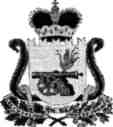 СОВЕТ ДЕПУТАТОВ ЛОИНСКОГО СЕЛЬСКОГО ПОСЕЛЕНИЯ СМОЛЕНСКОГО РАЙОНА СМОЛЕНСКОЙ ОБЛАСТИРЕШЕНИЕот  30  января 2017 года	               № 3О работе с письменными и устными обращениями граждан за 2016 годЗаслушав информацию Главы муниципального образования Лоинского сельского поселения Смоленского района Смоленской области о работе с письменными и устными обращениями граждан за 2016 год, руководствуясь Федеральным законом от 02.05.2006 № 59-ФЗ «О порядке рассмотрения обращений граждан Российской Федерации», Уставом Лоинского сельского поселения Смоленского района Смоленской области, Совет депутатов Лоинского сельского поселения Смоленского района Смоленской областиРЕШИЛ:1. Информацию Главы муниципального образования Лоинского сельского поселения Смоленского района Смоленской области о работе с письменными и устными обращениями граждан за 2015 год принять к сведению (справка прилагается).2. Обратить внимание Администрации Лоинского сельского поселения Смоленского района Смоленской области на своевременное рассмотрение обращений граждан.Глава муниципального образованияЛоинского сельского поселенияСмоленского района Смоленской области         Н.С. ЛапеченковСПРАВКАо поступивших письменных и устных обращениях граждан вАдминистрацию Лоинского сельского поселения за 2016 год.1 .Устные обращения - 7в том числе: по вопросу ремонта общественных колодцев – 1 по вопросу спил деревьев – 1 по вопросу отсыпки дорог-1по вопросу электроэнергии-1по вопросу чистки дорог от снега-32.  Письменные заявления и обращения - 13             в том числе:       по вопросу аварийных деревьев -2       по вопрос ремонта колодцев  -  3       по вопросу предоставления земельных участков -5       по вопросу отсыпки дорог-1       по вопросу постановки на учет детей-сирот -2       На предоставления справок-347.